Số: ZT-1808151/TB	TP. Hồ Chí Minh, Ngày 15 tháng 08 năm 2017THÔNG BÁO TUYỂN DỤNGCông ty Cổ phần giải pháp Công nghệ ZEN (ZENTECH) là công ty chuyên cung cấp các giải pháp quản lý cho doanh nghiệp trong nhiều lĩnh vực trên cơ sở tích hợp đa nền tảng (Windowns Form/Web Application/Mobile Application/Hardware Intergration) nhằm giải quyết triệt để các bài toán của khác hàng và mang đến trải nghiệm tối ưu cho mọi đối tượng người dùng.Do nhu cầu phát triển thị trường và mở rộng hoạt động kinh doanh, chúng tôi cần tuyển các vị trí sau:Vị trí tuyển dụng: Lập trình viên .Net:		04 nhân viênTriển khai phần mềm:	02 nhân viên Nơi làm việc: Công viên Phần mềm Quang Trung, TP. HCMMô tả công việc: Đối với vị trí Lập trình viên .NetTham gia xây dựng sản phẩm cho công ty trên nền Web Application và Mobile Application.Tham gia các dự án cho khách hàng, trên nền tảng ứng dụng Windows Form, Web Application hoặc Mobile Apps trên nền tảng .NET Framework (C#/ASP.NET MVC/Xamarin).Tham gia nghiên cứu và lập trình kết nối với một số thiết bị ngoại vi (cân điện tử, máy bán hàng …)Vị trí Triển khai phần mềmKhảo sát, tư vấn làm rõ yêu cầu nghiệp vụ của khách hàng;Xây dựng tài liệu Đặc tả yêu cầu người dùng, tài liệu hướng dẫn người dùng;Phối hợp với bộ phận phân tích nghiệp vụ để phân tích, thiết kế hệ thống phần mềm;Phối hợp với bộ phận phát triển phần mềm để kiểm tra tính năng phần mềm trước khi chuyển giao cho khách hàng;Cài đặt, đào tạo người dùng sử dụng phần mềm và hỗ trợ vận hành tại khách hàng;Yêu cầu:Yêu cầu chung:Tốt nghiệp Cao đẳng trở lên ngành Công nghệ phần mềm, Hệ thống thông tin quản lý;Có ý thức tuân thủ quy trình, làm việc tự chủ không cần giám sát;Tư duy logic tốt, khả năng tự học nắm bắt kỹ thuật mới nhanh;Khả năng đọc hiểu tài liệu tiếng Anh;Chăm chỉ, cẩn thận, nhanh nhẹn, có trách nhiệm cao trong công việc;Có khả năng làm việc độc lập hoặc theo nhóm;Vị trị Lập trình viên .NetNắm vững kiến thức và kỹ thuật lập trình cơ bản. Biết ngôn ngữ lập trình C# hoặc VB.NET. Biết lập trình một trong các nền tảng Windowns Form, ASP.NET MVC hoặc Mobile Apps sử dụng Xamarin;Có kinh nghiệm và hiểu biết về MS SQL Server;Biết và lập trình được các javascript framework như: Angular, React, Vue,… là lợi thế lớn;Vị trí Triển khai phần mềmNắm vững kiến thức cơ bản của Hệ thống thông tin quản lý, quá trình vận hành của Hệ thống thông tin;Có kiến thức cơ bản về Cơ sở dữ liệu nói chung và MS SQL nói riêng;Biết các kỹ thuật phân tích, thiết kế hệ thống thông tin là một lợi thế. Ưu tiên ứng viên biết sử dụng UML trong phân tích – thiết kế hệ thống;Ưu tiên ứng viên đã có kinh nghiệm Tư vấn triển khai phần mềm;Giao tiếp tốt, năng động, phân tích đàm phán, giải quyết vấn đề tốt;Sẵn sàng đi công tác khi có yêu cầu.Quyền lợi:Mức lương thỏa thuận tùy theo năng lực của ứng viên, lên đến 20tr;Thưởng theo dự án, thưởng lễ tết theo kết quả kinh doanh của công ty;Được xét tăng lương định kỳ từ 1 đến 2 lần/năm;Được ký hợp đồng lao động chính thức và hưởng các quyền lợi đúng luật lao động, hưởng các chính sách đãi ngộ xứng đáng, phù hợp với năng lực và kinh nghiệm;Được đào tạo tại công ty hoặc tham gia các khóa học bên ngoài;Được làm việc với đội ngũ trẻ, nhiệt huyết, đam mê, hòa đồng và thân thiện; Công việc thách thức, môi trường làm việc chuyên nghiệp, cơ hội thăng tiến cao;Cơ hội tham gia nhiều hoạt động văn hóa, thể dục thể thao, giải trí (Liên hoan, nghỉ mát, văn thể mỹ…);Hồ sơ:Sơ yếu lý lịch (có xác nhận của địa phương).Đơn xin việc (viết tay).Bảng điểm (photo)Bằng tốt nghiệp đại học, cao đẳng (photo). Nhận hồ sơ các ứng viên mới tốt nghiệp đang chờ bằng.Giấy khai sinh, giấy khám sức khoẻ.02 ảnh 3x4, chứng minh nhân dân (photo).Các chứng chỉ văn bằng khác (nếu có).Bản tóm tắt quá trình học tập, kinh nghiệm làm việc, kĩ năng chuyên môn... của cá nhân (CV)Hạn nộp hồ sơ:  15/09/2018 (Quá trình tuyển dụng có thể kết thúc trước thời hạn nếu chúng tôi chọn được ứng viên phù hợp)Hình thức ứng tuyển:Ứng viên có thể ứng tuyển theo các hình thức sau:Ứng tuyển online tại link sau (chỉ cần điền đầy đủ thông tin, chúng tôi sẽ liên hệ): http://bit.ly/2KQyLDnỨng tuyển bằng cách gửi CV qua email hr@zentech.vn theo cấu trúc tiêu đề: Tên vị trí ứng tuyển_Họ và tên_Ngày gửi (VD: Ứng tuyển lập trình viên .NET_Nguyễn Văn A_06082018);Hoặc nộp trực tiếp tại: Phòng 04, nhà 8, đường số 13, công viên phần mềm Quang Trung, Phường Tân Chánh Hiệp, Quận 12, TpHCM; 	CÔNG TY CP GIẢI PHÁP CÔNG NGHỆ ZEN 	Giám đốc	Trịnh Văn Chung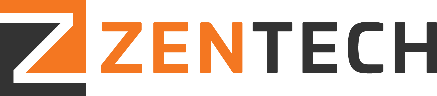 CÔNG TY CP GIẢI PHÁP CÔNG NGHỆ ZEN (ZENTECH)Address:  Phòng 04, nhà 08, đường 13, Công viên Phần mềm Quang Trung,                P. Tân Chánh Hiệp, Q.12, TP.HCMTel:         028 3622 6789Email:    contact@zentech.vn       website: www.zentech.vn